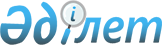 Қазақстан Республикасы соттарының төрағаларын, сот алқалары төрағалары мен судьяларын қызметке тағайындау және қызметтен босату туралыҚазақстан Республикасы Президентінің 2010 жылғы 15 маусымдағы № 999 Жарлығы

      Қазақстан Республикасы Конституциясының 82-бабының 2-тармағына, «Қазақстан Республикасының сот жүйесі мен судьяларының мәртебесі туралы» 2000 жылғы 25 желтоқсандағы Қазақстан Республикасы Конституциялық заңының 31-бабының 2, 3, 5, 7, 8-тармақтарына, 34-бабының 1-тармағының 1), 1-1), 6), 7), 9) тармақшаларына, 2-тармағына, 4-тармағының 2) тармақшасына, 5, 6-тармақтарына сәйкесҚАУЛЫ ЕТЕМІН:



      1. Төраға қызметіне:Қостанай облыстық сотының    Сәлмұхаметов Қылышпай Желқабайұлы

кассациялық сот алқасынаМаңғыстау облыстық сотының   Бектұрғанов Марғұлан Жұбанышұлы

кассациялық сот алқасы       осы соттың азаматтық істер жөніндегі

                             алқа төрағасы қызметінен босатыла

                             отырып; Ақтөбе облысы бойынша:Ақтөбе қаласының             Байжанов Мұрат Ережепұлы

мамандандырылған             осы облыстың Мәртөк аудандық сотының

әкімшілік сотына             төрағасы қызметінен босатыла отырып;Алматы облысы бойынша:Қарасай мамандандырылған     Әбішева Гүлмира Болатқызы

ауданаралық әкімшілік        Алматы облыстық сотының судьясы

сотына                       қызметінен босатыла отырып;Қаратал аудандық сотына      Байжүнісов Берікжан Әбенұлы

                             осы облыстың Қарасай мамандандырылған

                             ауданаралық әкімшілік сотының төрағасы

                             қызметінен босатыла отырып;Райымбек ауданы              Ахметов Бауыржан Үшкемпірұлы

№ 2 аудандық сотына          осы облыстың Қаратал аудандық сотының

                             төрағасы қызметінен босатыла отырып; Атырау облысы бойынша:Құрманғазы аудандық сотына   Тухфатова Дина Нұрболатқызы

                             осы облыстың Атырау қаласы № 2 сотының

                             судьясы қызметінен босатыла отырып; Батыс Қазақстан облысы бойынша:Зеленов аудандық сотына      Құсайынов Серік Қуанышұлы

                             осы облыстың Ақжайық ауданы № 2

                             аудандық сотының төрағасы қызметінен

                             босатыла отырып;Теректі ауданы               Төлегенов Амангелді Борисович

№ 2 аудандық сотына          осы облыстың Зеленов аудандық сотының

                             төрағасы қызметінен босатыла отырып;Қарағанды облысы бойынша:Қарағанды қаласы             Әбдіров Шахатбек Мәжитұлы

Қазыбек би ауданы            осы облыстың Қарағанды қаласы Октябрь

№ 2 аудандық сотына          ауданы № 2 аудандық сотының төрағасы

                             қызметінен босатыла отырып;Қарқаралы ауданы             Сәкенов Болат Мәукенұлы

№ 2 аудандық сотына          осы облыстың Саран қалалық сотының

                             судьясы қызметінен босатыла отырып;Қарағанды қаласы             Қайырбеков Амангелді Зекенұлы

Октябрь ауданы               осы облыстың Қарағанды қаласы

№ 2 аудандық сотына          Қазбекби аудандық сотының судьясы

                             қызметінен босатыла отырып;Сәтбаев қалалық сотына       Мұқатаев Руслан Қалиақбарұлы

                             осы облыстың Қарқаралы ауданы № 2

                             аудандық сотының төрағасы қызметінен

                             босатыла отырып;Балқаш қаласының             Жапаров Еркін Мұсаханұлы

мамандандырылған             Атырау облысы Құрманғазы аудандық

әкімшілік сотына             сотының төрағасы қызметінен босатыла 

                             отырып; Қостанай облысы бойынша:Арқалық қалалық сотына       Нысанбаев Бағдат Маратұлы

                             осы облыстың Амангелді аудандық

                             сотының төрағасы қызметінен босатыла

                             отырып;мамандандырылған             Нұров Сергей Мұратұлы

ауданаралық                  Қостанай облыстық сотының судьясы

экономикалық сотына          қызметінен босатыла отырып; Қызылорда облысы бойынша:Қармақшы аудандық сотына     Дәуренбеков Айбек Дәуренбекұлы

                             осы облыстың Шиелі аудандық сотының

                             судьясы қызметінен босатыла отырып;Қызылорда қалалық сотына     Бекжанов Жанат Сәкібайұлы

                             осы облыстың Қармақшы аудандық сотының

                             судьясы қызметінен босатыла отырып; Маңғыстау облысы бойынша:Ақтау гарнизоны              Молышев Мақсат Қыйсамаденұлы

әскери сотына                Қазақстан Республикасы Әскери сотының 

                             судьясы қызметінен босатыла отырып;Қарақия аудандық сотына      Жанәділов Жұмабай Жолдасбайұлы

                             осы облыстың Жаңаөзен қалалық сотының

                             судьясы қызметінен босатыла отырып; Солтүстік Қазақстан облысы бойынша:Мағжан Жұмабаев              Смағұлов Айдар Әскербекұлы

аудандық сотына              осы облыстың Петропавл қаласы № 2

                             сотының судьясы қызметінен босатыла

                             отырып; Оңтүстік Қазақстан облысы бойынша:Арыс аудандық сотына         Машрапов Тасболат

                             осы облыстың Шымкент қаласы Еңбекші

                             аудандық сотының судьясы қызметінен 

                             босатыла отырып;Мақтаарал аудандық сотына    Балғанбеков Жақсыбек Оралбекұлы

                             осы облыстың Сарыағаш аудандық сотының

                               төрағасы қызметінен босатыла отырып;Ордабасы аудандық сотына     Рысбеков Түймебай Пернебайұлы

                             осы облыстың Арыс аудандық сотының

                             төрағасы қызметінен босатыла отырып;Сарыағаш аудандық сотына     Рахманберді Ермахан Еркінұлы

                             осы облыстың Ордабасы аудандық сотының

                               төрағасы қызметінен босатыла отырып;Алматы қаласы бойынша:Алмалы ауданы                Өтегенова Роза Мәукенқызы

№ 2 аудандық сотына          Алматы қаласы мамандандырылған 

                             ауданаралық әкімшілік сотының судьясы

                             қызметінен босатыла отырып;Жетісу ауданы                Бұқбанова Қайынжамал Сапарқызы

№ 2 аудандық сотына          Алматы қалалық сотының судьясы

                             қызметінен босатыла отырып;мамандандырылған             Естай Берік Естайұлы

ауданаралық                  Қостанай облысы мамандандырылған

экономикалық сотына          ауданаралық экономикалық сотының 

                             төрағасы қызметінен босатыла отырып;

тағайындалсын.

      2. Судья қызметіне:Астана қаласының сотына      Ежебеков Сүлеймен Анарбекұлы

                             Оңтүстік Қазақстан облыстық сотының

                             судьясы қызметінен босатыла отырып;

                             Ермағамбетова Жанна Болатқызы

                             Астана қаласы Алматы аудандық сотының 

                             судьясы қызметінен босатыла отырып; 

                             Қасенов Әлихан Ермекұлы

                             Қарағанды облыстық сотының судьясы

                             қызметінен босатыла отырып;Алматы қалалық сотына        Айнақұлова Роза Мұхамедкерімқызы

                             Қостанай облыстық сотының судьясы

                             қызметінен босатыла отырып;

                             Кейкібасова Зәуре Балғазықызы

                             Алматы қаласы Алмалы аудандық сотының

                             судьясы қызметінен босатыла отырып;

                             Құбашев Аслан Ескендірұлы

                             Алматы қаласы Түрксіб аудандық сотының

                             судьясы қызметінен босатыла отырып;

                             Қыдырбаева Айгүл Қуанышбайқызы

                             Алматы қаласы мамандандырылған қаржылық

                             сотының судьясы қызметінен

                             босатыла отырып;

                             Мұхатов Мәжит Шапхатұлы

                             Жамбыл облысы Тараз қалалық сотының

                             төрағасы қызметінен босатыла отырып;

                             Стиқұлова Ғалия Қасымқанқызы

                             Алматы облыстық сотының судьясы

                             қызметінен босатыла отырып;Ақтөбе облыстық сотына       Әлішева Жанна Қуандыққызы

                             Ақтөбе облысы мамандандырылған

                             ауданаралық экономикалық сотының

                             судьясы қызметінен босатыла отырып;

                             Ли Жанна Михайловна

                             Ақтөбе облысы Ақтөбе қаласы сотының

                             судьясы қызметінен босатыла отырып;Алматы облыстық сотына       Ешеев Ардақ Болатханұлы

                             Алматы облысы Талғар аудандық сотының 

                             судьясы қызметінен босатыла отырып;

                             Кененбаев Самат Советбекұлы

                             Алматы облысы Іле аудандық сотының

                             судьясы қызметінен босатыла отырып; 

                             Сұлтанов Нұрлан Қыдыржанұлы

                             Алматы облысы Қарасай аудандық сотының

                             судьясы қызметінен босатыла отырып;Атырау облыстық сотына       Нұржанова Бағила Баймұратқызы

                             Атырау облысы Жылыой аудандық сотының

                             судьясы қызметінен босата отырып;Шығыс Қазақстан              Киреева Тоғжан Тасқалиқызы

облыстық сотына              Шығыс Қазақстан облысы

                             мамандандырылған

                             ауданаралық экономикалық сотының

                             судьясы қызметінен босатыла отырып;

                             Құрманов Мирхат Сақанұлы

                             Шығыс Қазақстан облысы Тарбағатай

                             ауданы № 2 аудандық сотының төрағасы

                             қызметінен босатыла отырып;

                             Тұраров Қуатбек Қамбарұлы

                             Шығыс Қазақстан облысы Өскемен қалалық

                             сотының судьясы қызметінен босатыла

                             отырып;Жамбыл облыстық сотына       Кәрібаев Жеңіс Жандарұлы

                             Жамбыл облысы мамандандырылған

                             ауданаралық экономикалық сотының

                             төрағасы қызметінен босатыла отырып;

                             Солтыбаев Мұрат Еркінбекұлы

                             Жамбыл облысы Тұрар Рысқұлов аудандық

                             сотының судьясы қызметінен босатыла 

                             отырып;

                             Сыздықова Гүлнар Коминтернқызы

                             Жамбыл облысы Тараз қаласы № 2 сотының 

                             судьясы қызметінен босатыла отырып;Қарағанды облыстық сотына    Евенбаев Еркен Шәріпжанұлы

                             Қарағанды облысы Қарағанды қаласы

                             Қазыбекби аудандық сотының судьясы

                             қызметінен босатыла отырып;Қостанай облыстық сотына     Жайлыбаева Жанар Алықпашқызы

                             Қостанай облысы мамандандырылған

                             ауданаралық экономикалық сотының

                             судьясы қызметінен босатыла отырып;

                             Зинина Галина Викторовна

                             Қостанай облысы Жітіқара аудандық

                             сотының судьясы қызметінен босатыла

                             отырып;Маңғыстау облыстық сотына    Шаров Ғафур Хамзеұлы

                             Маңғыстау облысы Жаңаөзен қалалық

                             сотының төрағасы қызметінен босатыла 

                             отырып;Солтүстік Қазақстан          Әбдірахманов Жанат Қозбайұлы

облыстық сотына              Солтүстік Қазақстан облысы

                             мамандандырылған ауданаралық

                             экономикалық сотының судьясы

                             қызметінен босатыла отырып;Оңтүстік Қазақстан           Пәрменов Мұхтар Абайұлы

облыстық сотына              Оңтүстік Қазақстан облысы Шымкент қаласы

                             Абай аудандық сотының судьясы қызметінен

                             босатыла отырып; Ақмола облысы бойынша:қылмыстық істер жөніндегі    Қайшыбеков Ғалым Айдашұлы

мамандандырылған             Солтүстік Қазақстан облысы Ғабит

ауданаралық сотына           Мүсірепов атындағы ауданы сотының

                             судьясы қызметінен босатыла отырып; Ақтөбе облысы бойынша:Ақтөбе қаласы сотына         Алпысбаева Гүлмира Шыңғысханқызы

                             осы облыстың Хромтау аудандық сотының

                             судьясы қызметінен босатыла отырып;Темір аудандық сотына        Тәжікенова Әлия Ниетжанқызы

                             осы облыстың Ақтөбе қаласы сотының

                             судьясы қызметінен босатыла отырып; Атырау облысы бойынша:қылмыстық істер жөніндегі    Тәшімов Жұмағали Харифуллаұлы

мамандандырылған             осы облыстың Махамбет аудандық сотының

ауданаралық сотына           төрағасы қызметінен босатыла отырып; Шығыс Қазақстан облысы бойынша:қылмыстық істер жөніндегі    Зәбенов Қуаныш Бөкешұлы

мамандандырылған             осы облыстың Өскемен қалалық сотының

ауданаралық сотына           судьясы қызметінен босатыла отырып;

                             Серікбай Дәурен Серікбайұлы

                             осы облыстың Өскемен қаласы

                             мамандандырылған әкімшілік сотының

                             судьясы қызметінен босатыла отырып;

                             Чалабаева Бақытжан Қасымханқызы

                             осы облыстың Өскемен қалалық сотының

                             судьясы қызметінен босатыла отырып; Жамбыл облысы бойынша:қылмыстық істер жөніндегі    Нұржігітов Нұрбақыт Тұртайұлы

мамандандырылған             осы облыстың Тараз қалалық сотының

ауданаралық сотына           судьясы қызметінен босатыла отырып;

                             Сырлыбаев Талғат Қадырұлы

                             Қарағанды облысы Балқаш қалалық сотының

                             судьясы қызметінен босатыла отырып;Тараз қалалық сотына         Сұлтанова Тахмина Сәбитқызы

                             Оңтүстік Қазақстан облысы Мақтаарал

                             ауданы № 3 аудандық сотының судьясы

                             қызметінен босатыла отырып; Батыс Қазақстан облысы бойынша:Орал қаласының № 2 сотына    Шынғалиев Марат Энгельсұлы

                             өкілеттік мерзімінің өтуіне байланысты,

                             осы облыстың Теректі ауданы № 2 аудандық

                             сотының төрағасы қызметінен босатыла

                             отырып; Қарағанды облысы бойынша:қылмыстық істер жөніндегі    Әлкеев Қайырден Сәбиғоллаұлы

мамандандырылған             осы облыстың Жезқазған қалалық сотының

ауданаралық сотына           судьясы қызметінен босатыла отырып;

                             Есенбаев Исламхан Амангелдіұлы

                             Ақмола облысы Степногорск қалалық

                             сотының судьясы қызметінен босатыла

                             отырып;

                             Таңсықбаев Төлеген Сабырұлы

                             осы облыстың Қарағанды қаласы Қазыбек би

                             аудандық сотының судьясы қызметінен

                             босатыла отырып; Қостанай облысы бойынша:Алтынсарин аудандық сотына   Кәрбенова Бекзат Есембекқызы

                             өкілеттік мерзімінің өтуіне байланысты,

                             осы облыстың Арқалық қалалық сотының

                             төрайымы қызметінен босатыла отырып;Рудный қалалық сотына        Дезиев Ибрагим Муцалхаевич; Павлодар облысы бойынша:қылмыстық істер жөніндегі    Айтбаев Нұрлан Рахымжанұлы

мамандандырылған             осы облыстың Павлодар қалалық сотының

ауданаралық сотына           судьясы қызметінен босатыла отырып;

                             Сатабаев Қадырбек Қабылбекұлы

                             осы облыстың Павлодар қаласы № 2 сотының

                             судьясы қызметінен босатыла отырып; Солтүстік Қазақстан облысы бойынша:қылмыстық істер жөніндегі    Хасенов Рамазан Қырымұлы

мамандандырылған             осы облыстың Қызылжар аудандық сотының 

ауданаралық сотына           судьясы қызметінен босата отырып; Оңтүстік Қазақстан облысы бойынша:қылмыстық істер жөніндегі    Қарабаев Әбинур Бердібекұлы

мамандандырылған             осы облыстың Арыс аудандық сотының

ауданаралық сотына           судьясы қызметінен босатыла отырып; Алматы қаласы бойынша:қылмыстық істер жөніндегі    Бастарбеков Ербол Абайұлы

мамандандырылған             Жамбыл облысы Жамбыл аудандық сотының

ауданаралық сотына           судьясы қызметінен босатыла отырып;

                             Ви Изольда Викторовна

                             Батыс Қазақстан облысы Орал қалалық

                             сотының судьясы қызметінен босатыла

                             отырып; Астана қаласы бойынша:қылмыстық істер жөніндегі    Әшірбеков Асхат Іңкәрбекұлы

мамандандырылған             Қарағанды облысы Жезқазған қалалық

ауданаралық сотына           сотының судьясы қызметінен босатыла

                             отырып;тағайындалсын.

      3. Атқаратын қызметінен:Солтүстік Қазақстан          Тұрғараев Бекет

облыстық сотының қылмыстық   орнынан түсуіне байланысты;

істер жөніндегі алқа

төрағасыАлматы қалалық               Балбеков Сапарғали Райыпұлы

сотының судьясы              орнынан түсуіне байланысты;Алматы облыстық              Бейсенова Нұрива

сотының судьялары            орнынан түсуіне байланысты;

                             Ғалиев Тілеуқабыл Кәкітайұлы

                             орнынан түсуіне байланысты;

                             Сайлыбаев Бүркіт Уақасұлы

                             орнынан түсуіне байланысты;Шығыс Қазақстан облыстық     Ахметжанова Шолпан Рамазанқызы

сотының судьялары            қайтыс болуына байланысты;

                             Горбачева Ольга Сергеевна

                             орнынан түсуіне байланысты;Қарағанды облыстық           Раскладко Валерий Максимович

сотының судьясы              орнынан түсуіне байланысты;Қостанай облыстық            Шәкіров Сайлау Өтенұлы

сотының судьясы              өз тілегі бойынша;Қызылорда облыстық           Әзходжаев Дәуіржан Омарұлы

сотының судьялары            судьяға қойылатын талаптарды сақтамағаны

                             үшін;

                             Өміржанов Тілектес Өміржанұлы

                             судьяға қойылатын талаптарды сақтамағаны

                             үшін; Ақмола облысы бойынша:Ақкөл аудандық               Барышева Татьяна Михайловна

сотының судьясы              орнынан түсуіне байланысты; Ақтөбе облысы бойынша:Ақтөбе қаласы                Бижанова Әсел Яковлевна

сотының судьялары            өз тілегі бойынша;

                             Сүлейменова Гүлжан Жүнісқызы

                             орнынан түсуіне байланысты; Алматы облысы бойынша:Қаратал аудандық             Егінбаева Биғайша Молдақұлқызы

сотының судьясы              өз тілегі бойынша; Шығыс Қазақстан облысы бойынша:мамандандырылған             Молғабылов Баян Қадылбекұлы

ауданаралық экономикалық     өз тілегі бойынша;

сотының судьясы Батыс Қазақстан облысы бойынша:Теректі аудандық             Рушанов Жайлар Ермекұлы

сотының төрағасы             судья өкілеттігінің тоқтатылуымен,

                             өз тілегі бойынша; Қарағанды облысы бойынша:мамандандырылған             Сейдалина Жанна Кәрімқызы

ауданаралық экономикалық     судья өкілеттігінің тоқтатылуымен, басқа

сотының төрағасы             жұмысқа ауысуына байланысты;Балқаш қалалық               Әбдіғалиева Сәуле Хамитқызы

сотының судьясы              қайтыс болуына байланысты;қылмыстық істер жөніндегі    Құтышев Мешітбай

мамандандырылған             орнынан түсуіне байланысты;

ауданаралық сотының судьясы Қостанай облысы бойынша:Алтынсарин аудандық          Қонаев Арон Хамзаұлы

сотының судьясы              өз тілегі бойынша; Маңғыстау облысы бойынша:Ақтау гарнизоны әскери       Қонысбаев Бауыржан Болатұлы

сотының төрағасы             судья өкілеттігінің тоқтатылуымен, өз

                             тілегі бойынша;Қарақия аудандық             Кайлюков Митхат

сотының төрағасы             судья өкілеттігінің тоқтатылуымен,

                             орнынан түсуіне байланысты; Павлодар облысы бойынша:Павлодар аудандық            Мағзұмов Болат Түсіпжанұлы

сотының судьясы              өз тілегі бойынша;Екібастұз қалалық            Әубәкірова Гүлнар Боярстанқызы

сотының судьялары            басқа жұмысқа ауысуына байланысты;

                             Бекпаева Ғалия Ержанқызы

                             басқа жұмысқа ауысуына байланысты; Оңтүстік Қазақстан облысы бойынша:Бәйдібек аудандық            Өксікбаев Ғани Әлиханұлы

сотының судьясы              қайтыс болуына байланысты; Алматы қаласы бойынша:Алатау аудандық              Бақтығызов Рысхан Жолдыбайұлы

сотының судьясы              орнынан түсуіне байланысты;Алмалы аудандық              Ішпекпаева Қайша Тұрғамбекқызы

сотының судьясы              орнынан түсуіне байланысты;Алмалы ауданы № 2 аудандық   Ескендірова Нұрбике Түсіпқызы

сотының судьясы              өз тілегі бойынша;мамандандырылған             Белобородова Татьяна Ивановна

ауданаралық                  орнынан түсуіне байланысты;

экономикалық сотының

судьясыТүрксіб аудандық             Дүйсенғалиев Талғат Байжанұлы

сотының судьясы              орнынан түсуіне байланысты; Астана қаласы бойынша:мамандандырылған             Есенқұлова Гүлмира Ақашқызы

ауданаралық                  басқа жұмысқа ауысуына байланысты;

әкімшілік сотының            Мәдікенова Гүлмира Мыңжасарқызы

судьялары                    басқа жұмысқа ауысуына байланысты;мамандандырылған             Бексейітова Зибагүл Теміртасқызы

ауданаралық экономикалық     Сот жюриінің қорытындысына байланысты

сотының судьясыбосатылсын.

      4. Осы Жарлық қол қойылған күнінен бастап қолданысқа енгізіледі.      Қазақстан Республикасының

      Президенті                                      Н. Назарбаев
					© 2012. Қазақстан Республикасы Әділет министрлігінің «Қазақстан Республикасының Заңнама және құқықтық ақпарат институты» ШЖҚ РМК
				